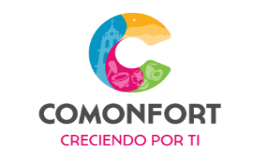 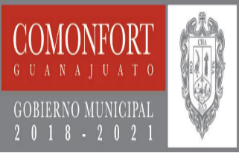 Municipio de Comonfort, GuanajuatoAl 31 de Diciembre del 2019RELACIÓN DE ESQUEMAS BURSÁTILES Y DE COBERTURAS FINANCIERAS Nada que manifestar al cuarto trimestre del 2019